   Задачи урока: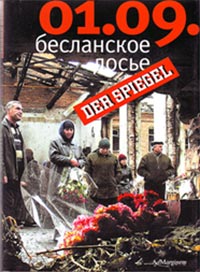 Рассмотреть виды опасных ситуаций социального характера;Уточнить пути обеспечения личной безопасности;Ознакомить учащихся с новыми, чрезвычайно опасными для общества явлениями “экстремизм” и “терроризм”.Ход урока1. В обществе всегда были люди, которые преступали черту закона. На каком-то этапе их было больше, на другом меньше. Это, прежде всего, зависело от структуры социума, его развития, культуры, от работы правоохранительных органов, органов безопасности. В современном обществе также происходят случаи нарушения закона в отношении граждан. Это создание опасных ситуаций в нашем обществе. Опасные ситуации социального характера - это криминогенные ситуации, которые имеют место в повседневной жизни и быту: бандитизм, мошенничество, воровство, хулиганство, вымогательство, насилие, пьянство и так далее.Рассмотрим подробнее виды опасных ситуаций социального характера:бандитизм – это действия людей, как взрослых, так и подростков, которые нарушают законы, нормы морали, существующие в обществе, занимаются разбоями, грабежами чужого имущества (слайд №5);мошенничество - это преступники, причем тоже не только взрослые, но и дети подросткового возраста, которые занимаются хищением имущества с помощью обмана;воровство - это преступление, которые совершают преступники, занимаясь воровством, тайно присваивая себе чужие вещи. Это могут быть взрослые, а могут быть и подростки.Еще можно назвать хулиганство - это когда люди грубо нарушают общественный порядок в силу каких-либо причин: состояние опьянения, озлобленности, мести и т.п.. Насильник - это преступник, который умышленно причиняет вред людям. Опасным для общества может быть пьяный человек.Поэтому, чтобы обеспечить свою безопасность от негативного влияния действий любого преступника, необходимо выработать у себя умение распознавать людей, которые могут угрожать вашей безопасности : надо постараться избежать или отказаться от общения, а также применять правила обеспечения личной безопасности.2. Существуют общие правила личной безопасности - правила поведения в различных местах и ситуациях, позволяющие уменьшить вероятность возникновения опасной ситуации при общении с незнакомыми людьми: - не пускайте посторонних людей в свою квартиру; (слайд № 6)- не вступайте в разговор с незнакомыми людьми на улице или в общественном месте;- не принимайте подарки и угощения от незнакомых людей;- не принимайте подарки и угощения от незнакомых людей;- не входите с чужим человеком в лифт;- не ходите в отдаленные и безлюдные места;- научитесь быть наблюдательными.3. Продолжаем знакомство с рядом других отрицательных антиобщественных явлений, о которых мы с вами постоянно слышим по радио и видим репортажи по телевидению, которые тоже могут возникнуть в повседневной жизни.Попробуем сегодня разобраться в таких, чрезвычайно опасных для общества явлений, как экстремизм и терроризм и выяснить причину их возникновения.Сначала поговорим об экстремизме (слайд №7)Когда в обществе возникают разногласия между правительством и гражданами по каким либо вопросам. В таких случаях граждане могут выразить свой протест, недовольство против определенного решения власти. Они имеют законное право на выражение своего мнения, согласно Конституции Российской Федерации (слайд №8)Причиной возникновения экстремистских проявлений и действий может стать социальная несправедливость, снижение уровня жизни граждан, снижение уровня защищенности от внутренних и внешних угроз. Проводятся массовые, разрешенные демонстрации протеста. Но когда демонстрация, под влиянием отдельных экстремистских представителей или групп, сопровождается призывами к насилию, перерастает в хулиганские действия и беспорядки, нападения на граждан - это уже противоправные действия, которые по степени общественной опасности могут быть квалифицированы как криминальные, преступные. Отсюда: экстремизм - это приверженность отдельных людей, групп к крайним взглядам и поступкам, которые направлены против законных политических прав и свобод граждан.4. Терроризм относится к числу общемировых социальных проблем и является жестокой, труднопредсказуемой чрезвычайной ситуацией социального характера, потому что он относится к обществу, связан с жизнью и отношениями людей в обществе.(слайд №9). Терроризм может проявляться в разных формах: это угрозы по телефону, взятие заложников (1 сентября 2004 года в Беслане - это северная Осетия, была захвачена школа №1. В заложники взяты 1128 человек: дети, родители, сотрудники школы. Три дня террористы удерживали их в здании школы, отказывая им в самом необходимом. В результате террористического акта погибли 334 человека - среди них были и дети), взрывы в кинотеатрах, подземных переходах, особенно в часы пик.(8 августа 2000 года в Москве совершен террористический акт в подземном переходе под Пушкинской площадью. В результате погибли 13 человек, около 60 человек получили осколочные ранения.). Терроризм несет горе, слезы, материальный ущерб, разрушения, человеческие жертвы. Терроризм во всех его проявлениях и формах представляет собой одну из самых серьезных угроз миру и безопасности. Терроризм – это преступление против человечества. Его название произошло от латинского слова “террор”, которое означает - страх, ужас. Может проявляться в различных видах: (слайд № 10)политический, который выступает против социально политической системы государства в целом;использующий религиозные мотивы, который проявляется в крайней нетерпимости и насилии между людьми различного вероисповедания; криминальный, который осуществляется криминальными элементами;националистический терроризм - основывается на межнациональных конфликтах; технологический терроризм- заключается в применении или угрозе применения ядерного, химического или биологического оружия.“Терроризм - это идеология насилия и практика воздействия на принятие решений органами власти, связанные с устрашением населения и иными формами противоправных насильственных действий”Ежегодно в день совершения террористического акта приходят люди на место трагедии с букетами красных гвоздик, чтобы почтить память погибших от рук террористов. (слайд №11)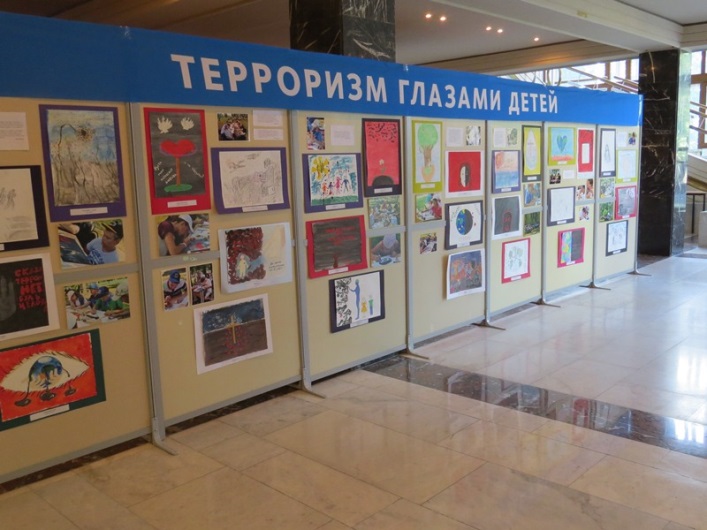 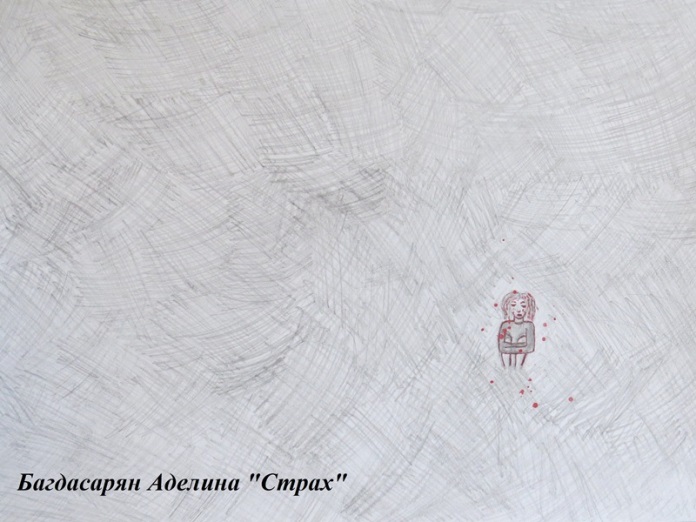 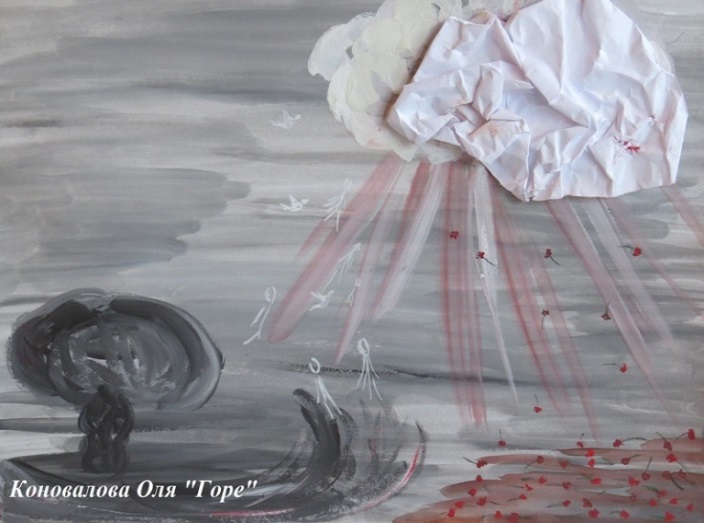 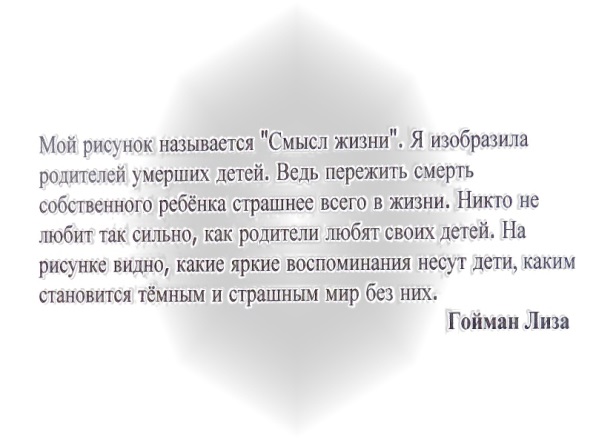 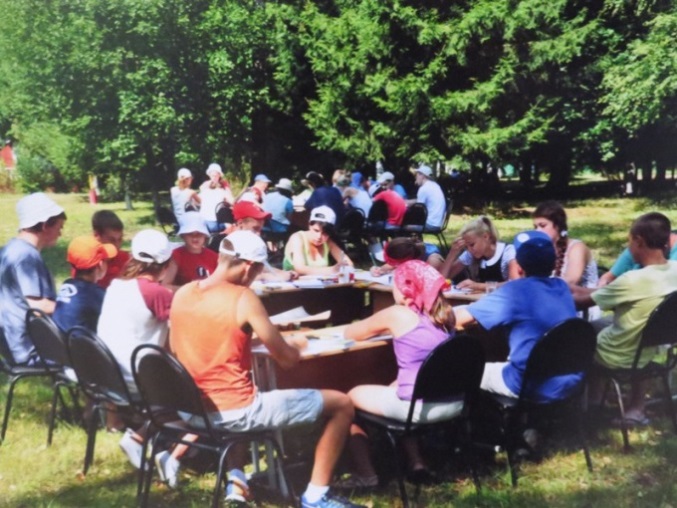 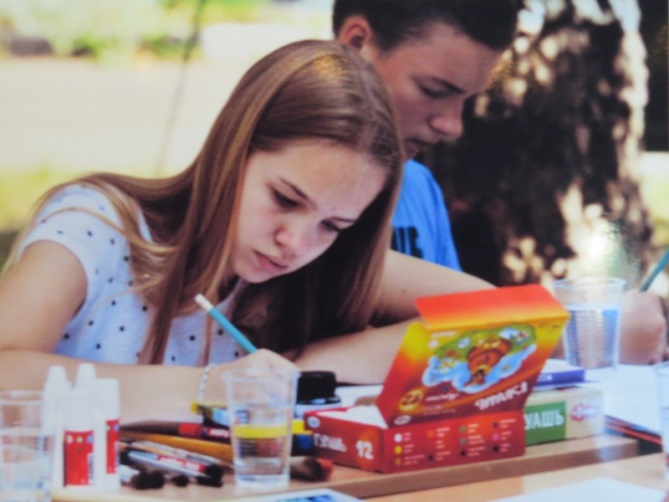 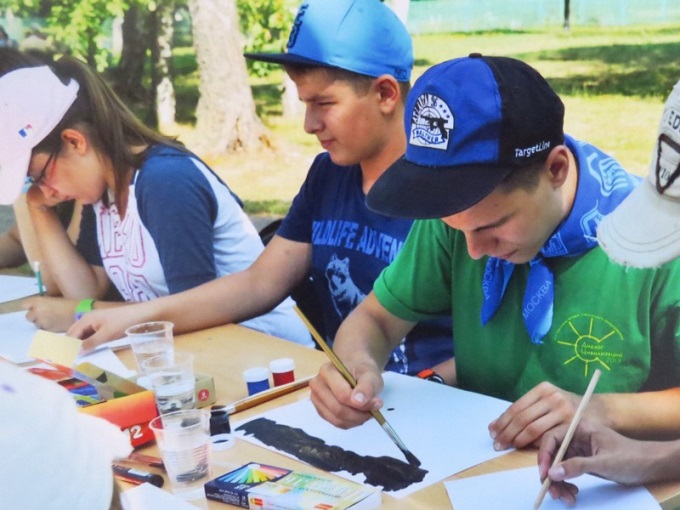 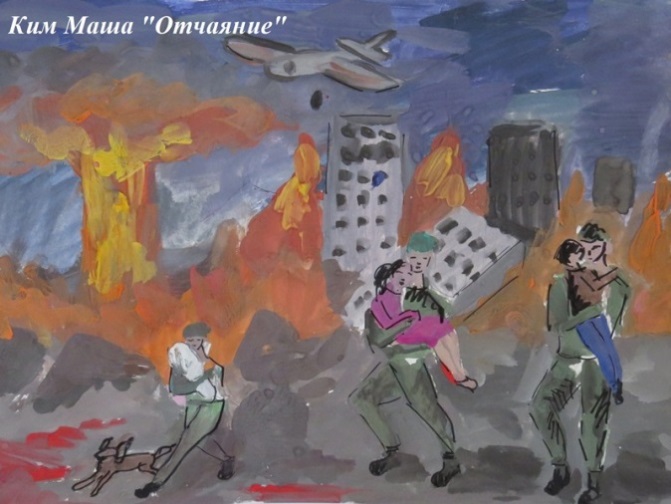 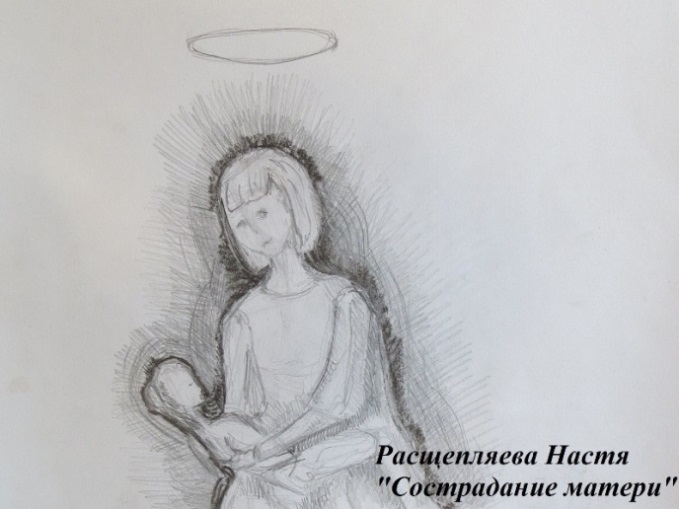 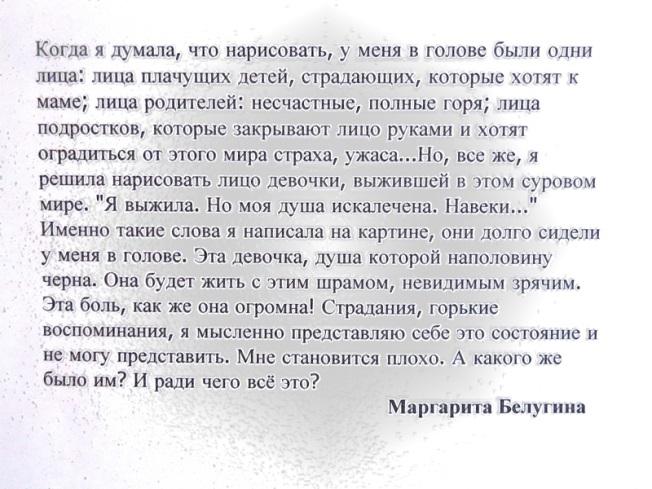 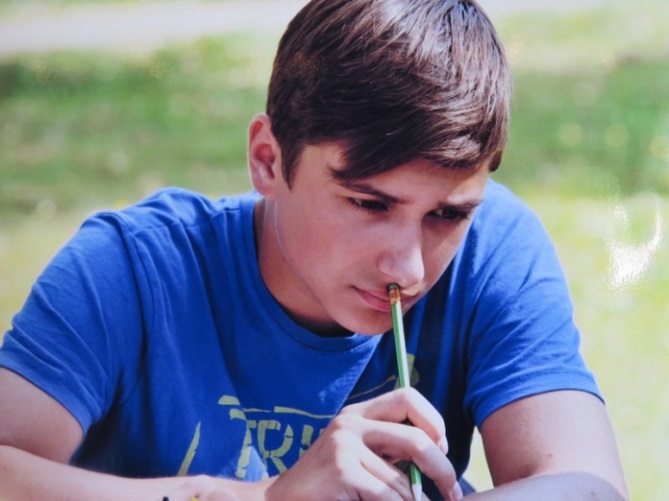 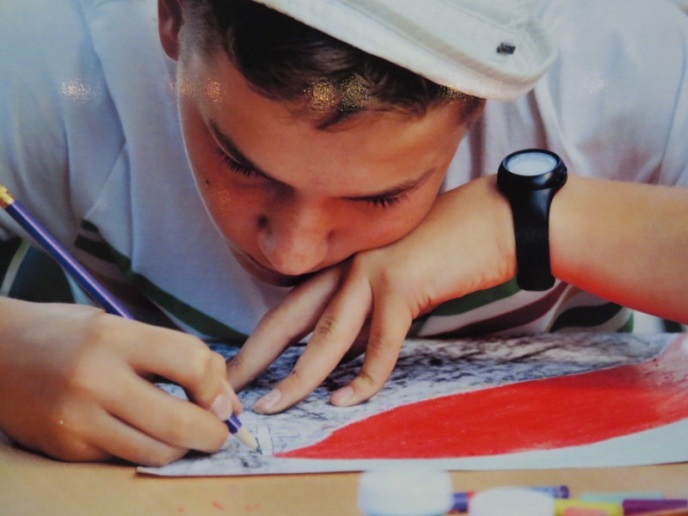 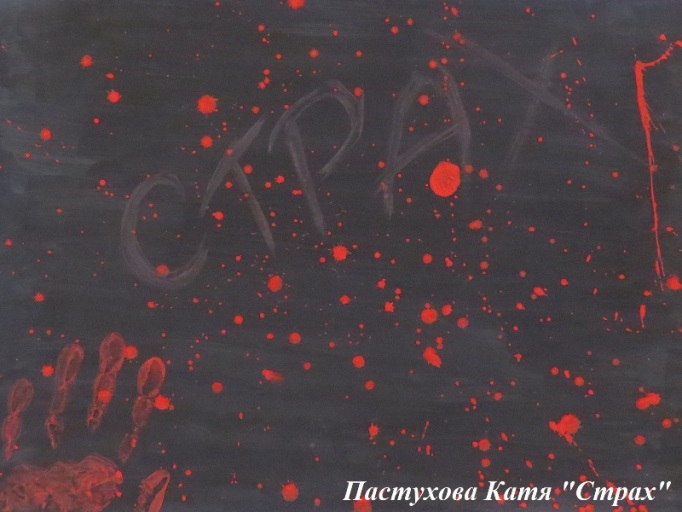 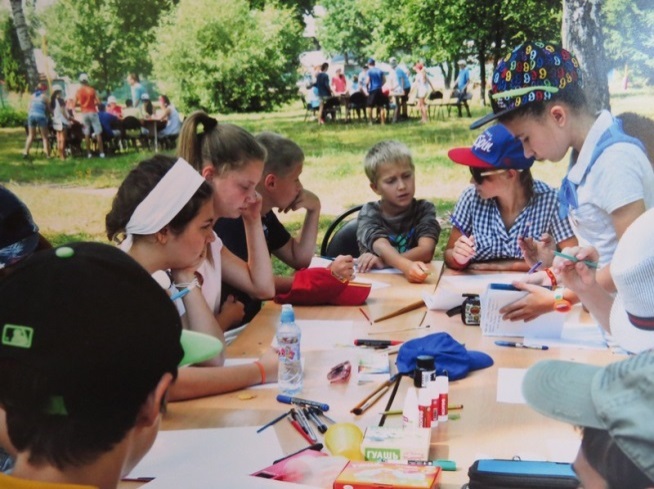 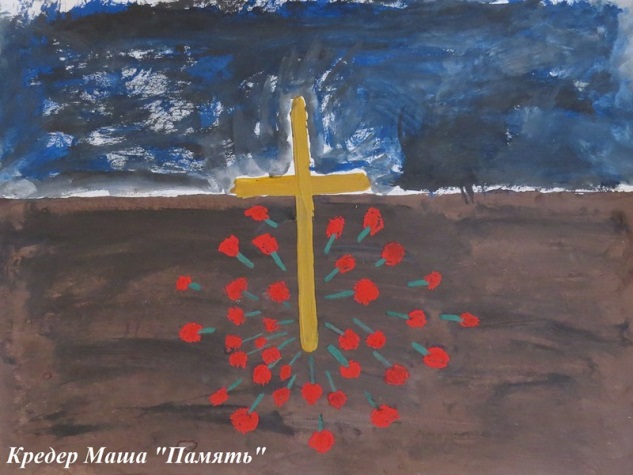 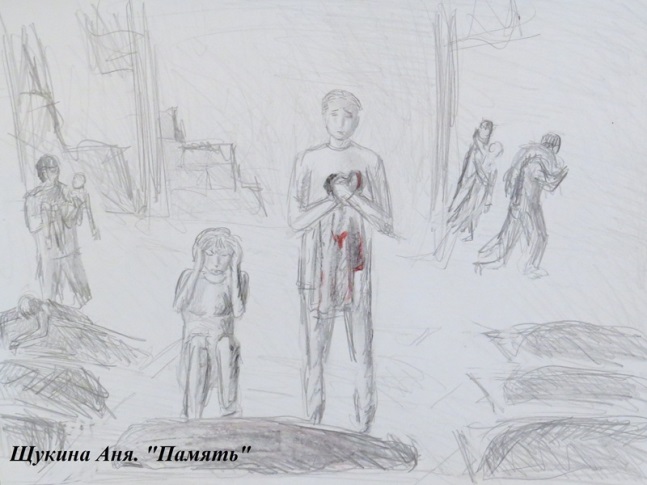 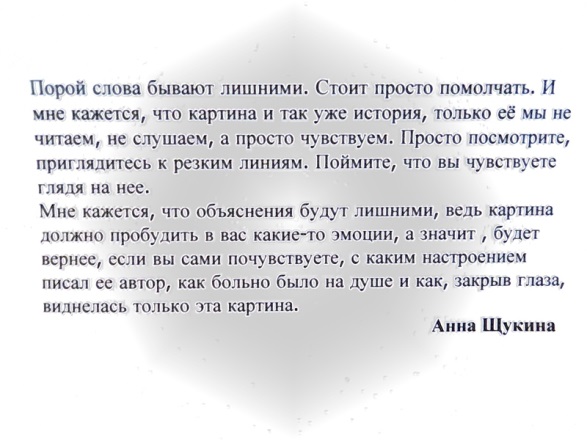 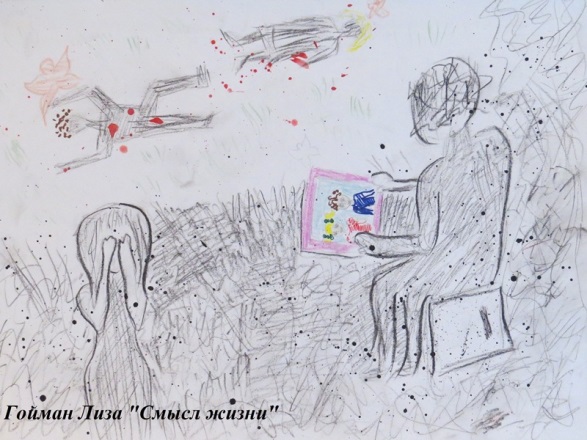 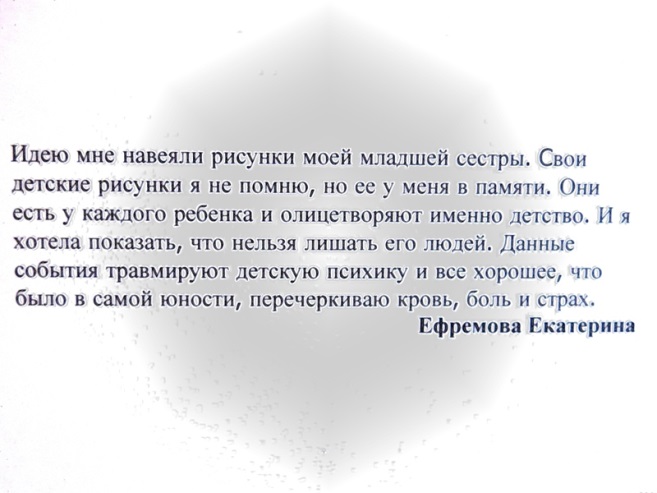 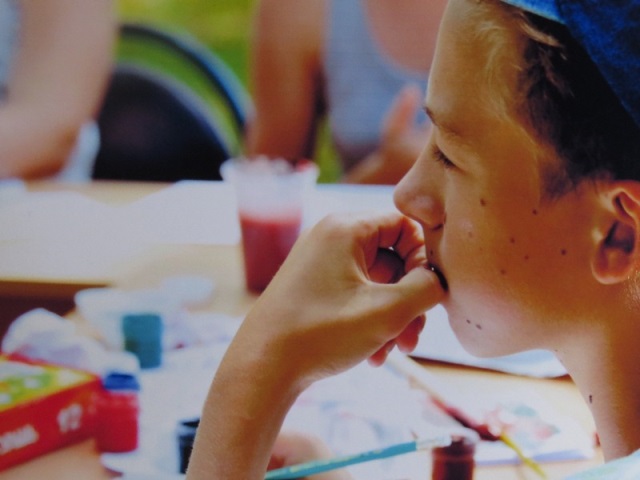 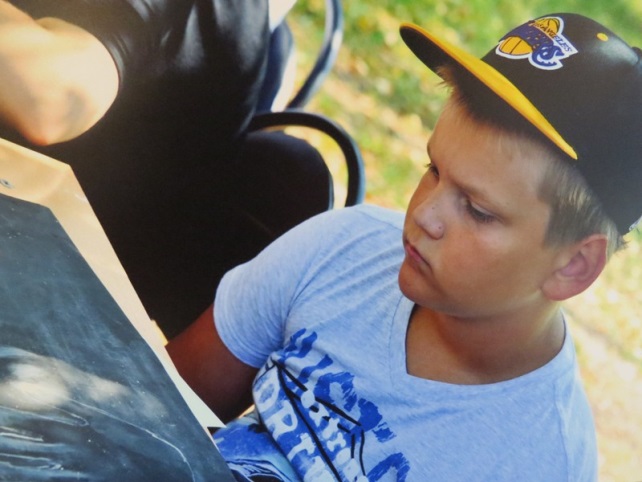 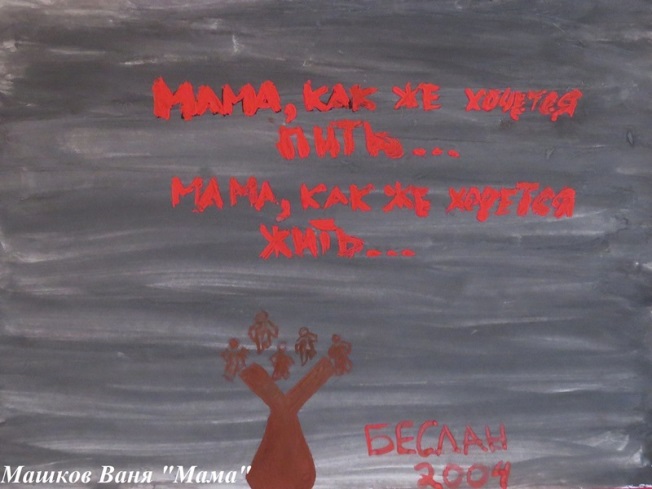 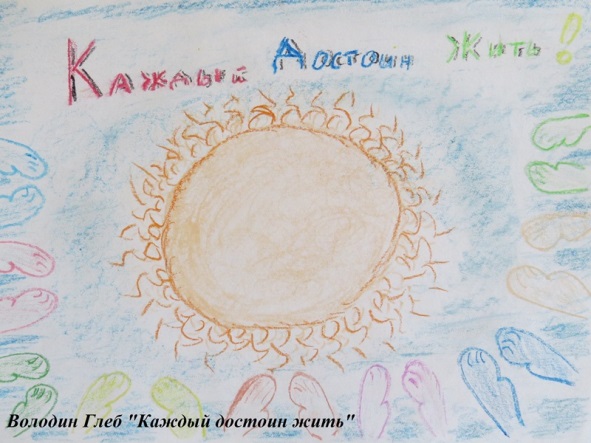 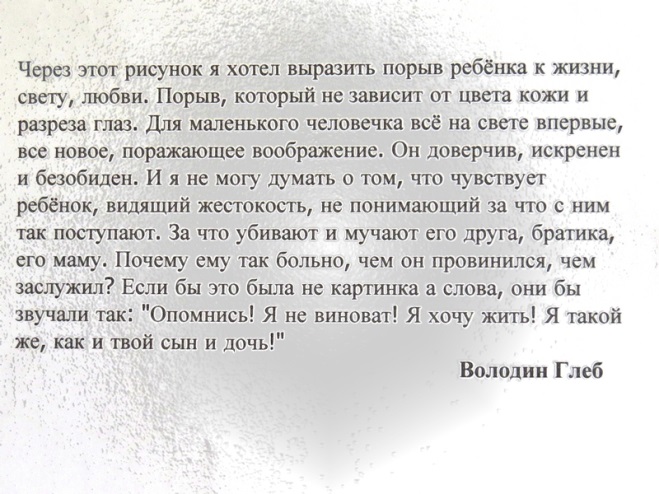 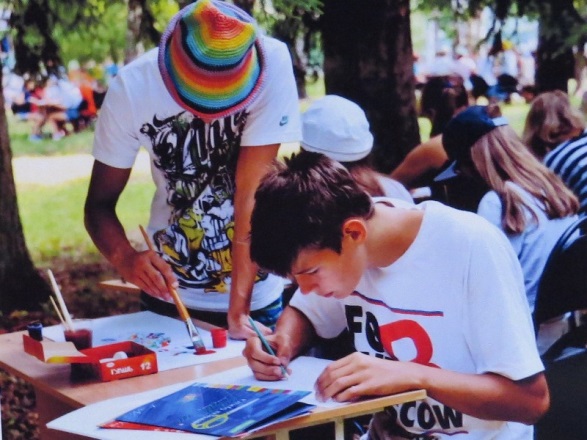 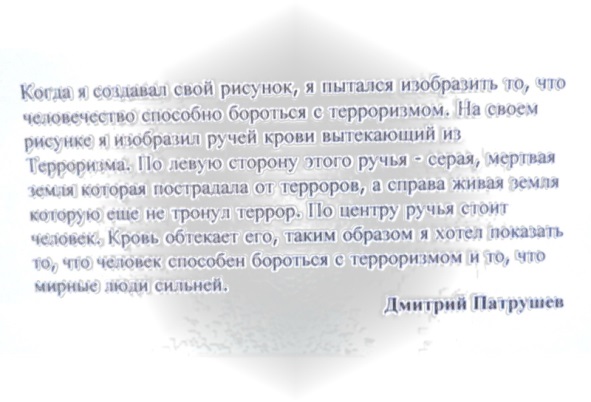 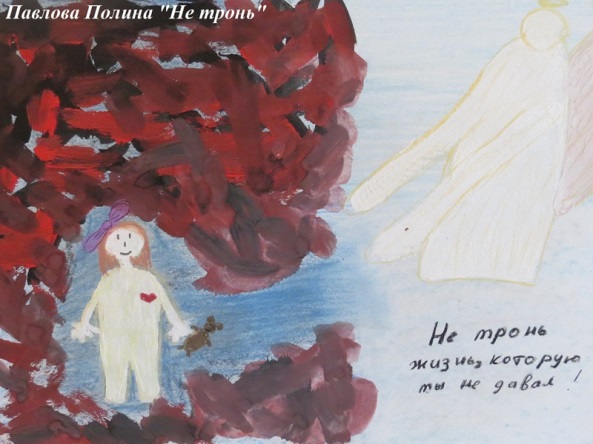 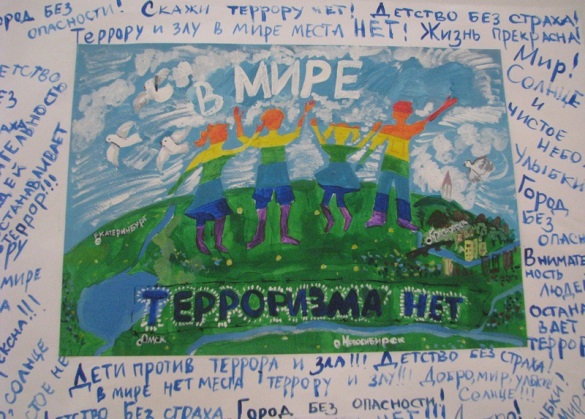 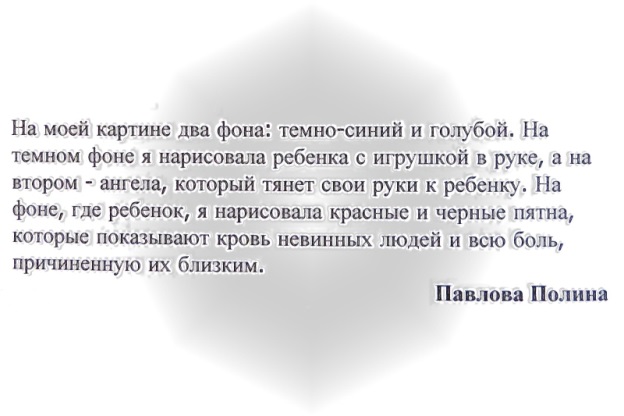 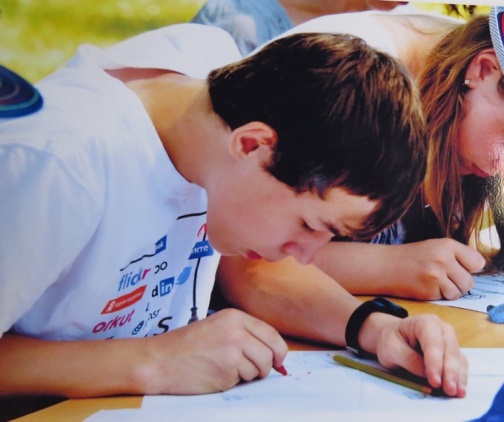 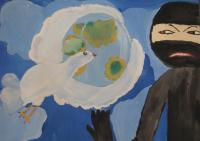 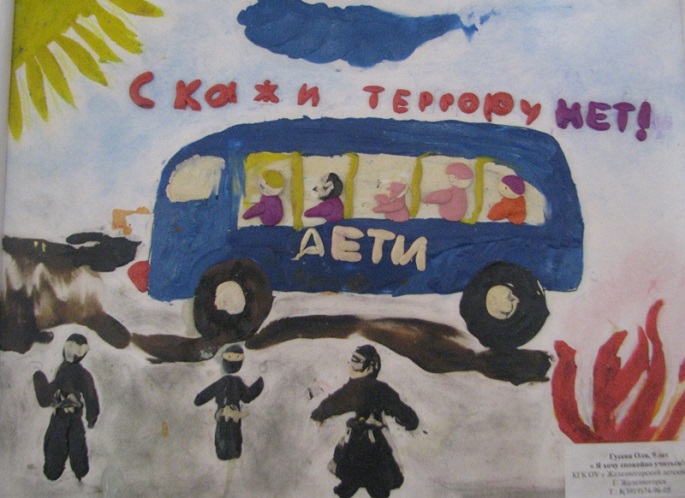 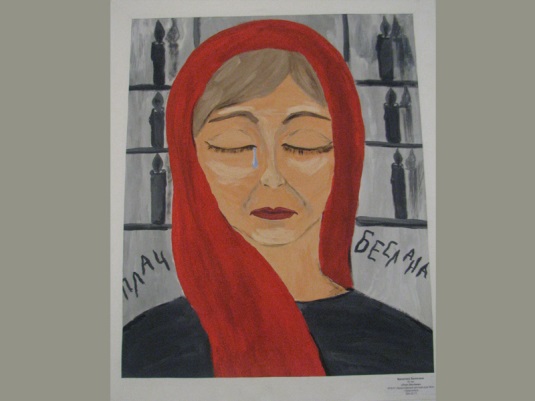 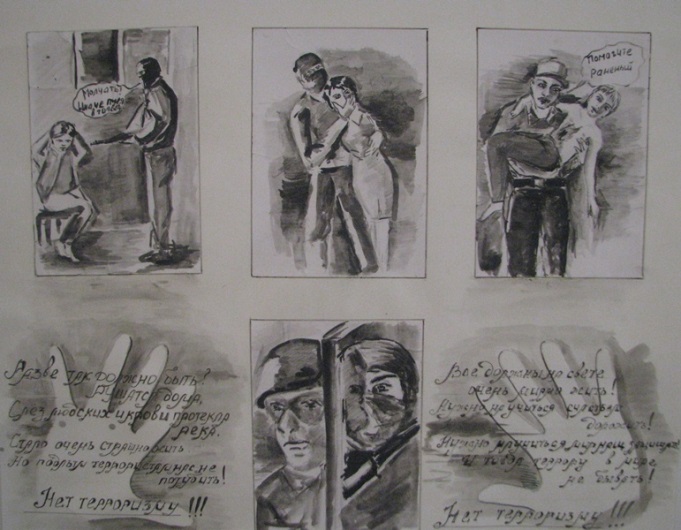 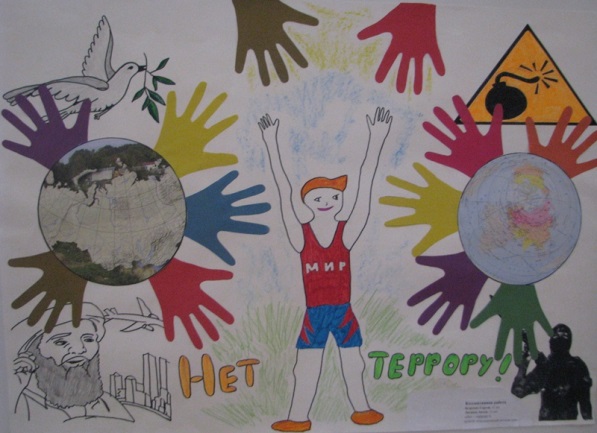 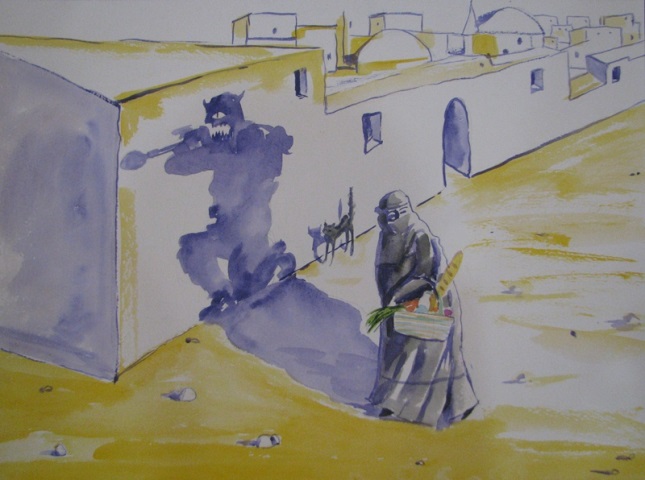 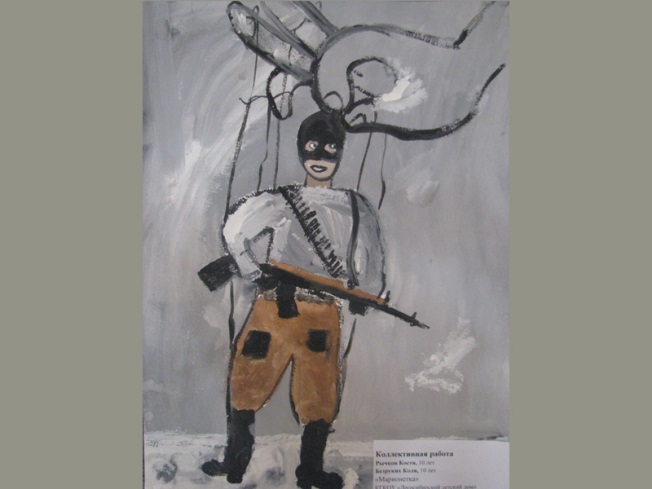 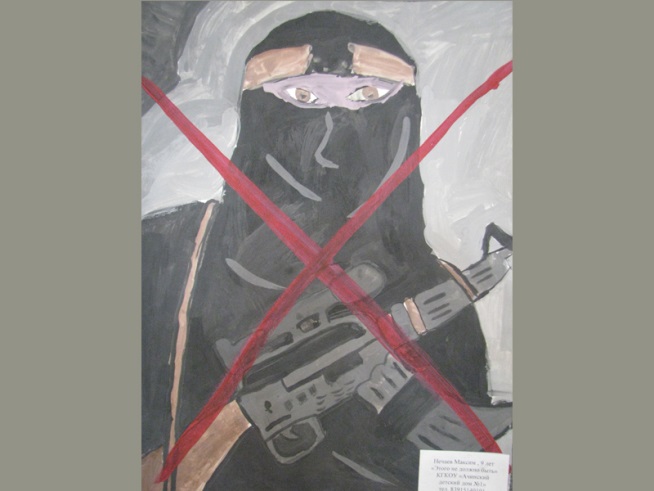 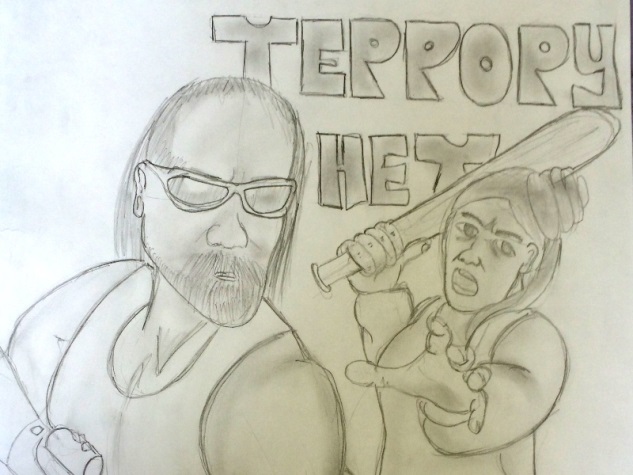 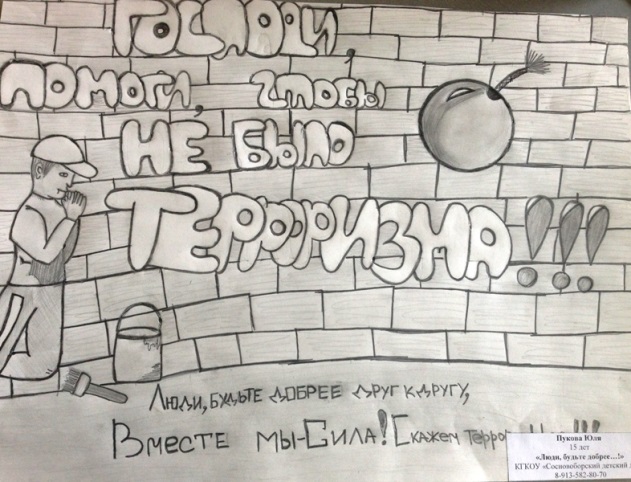 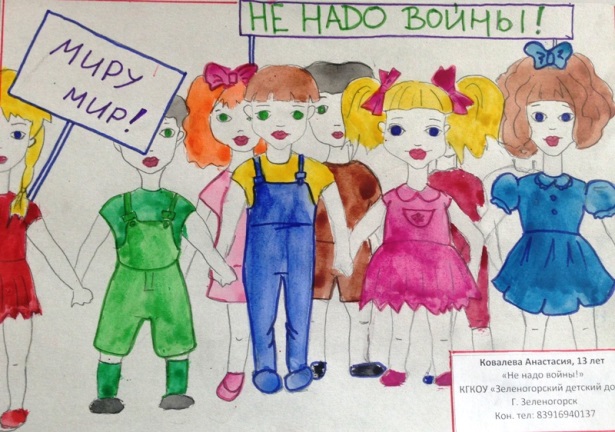 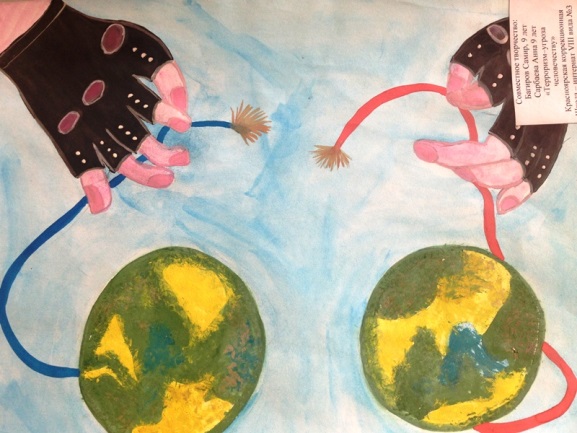 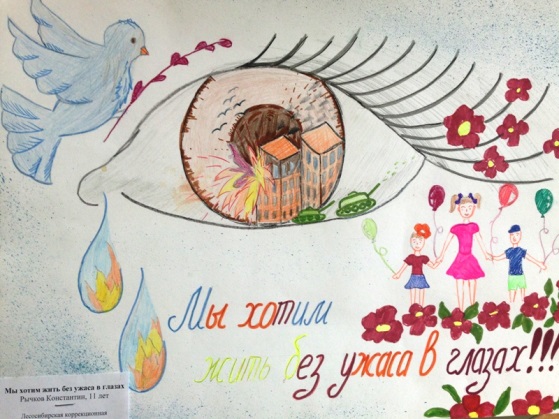 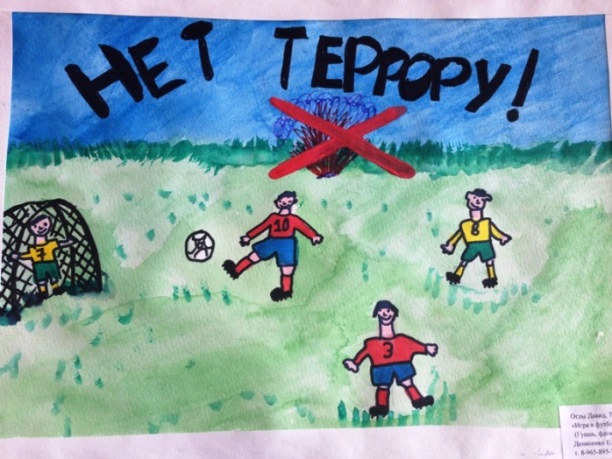 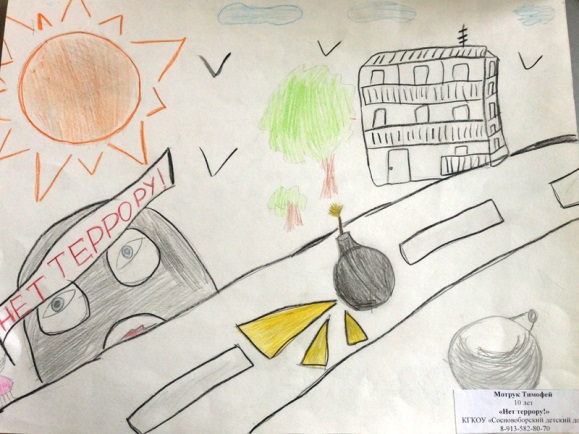 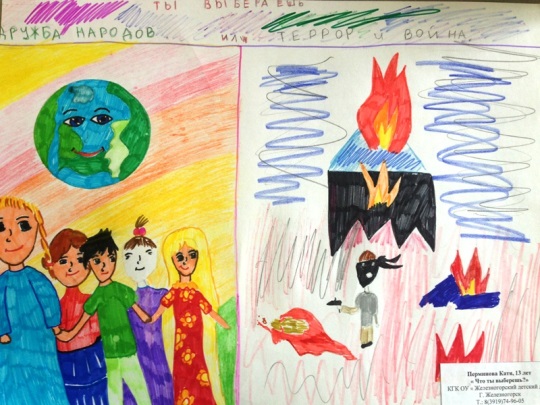 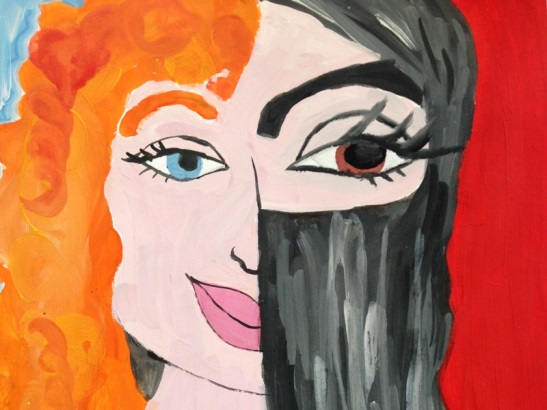 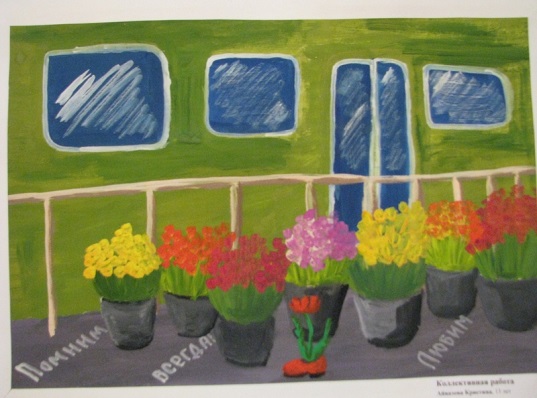 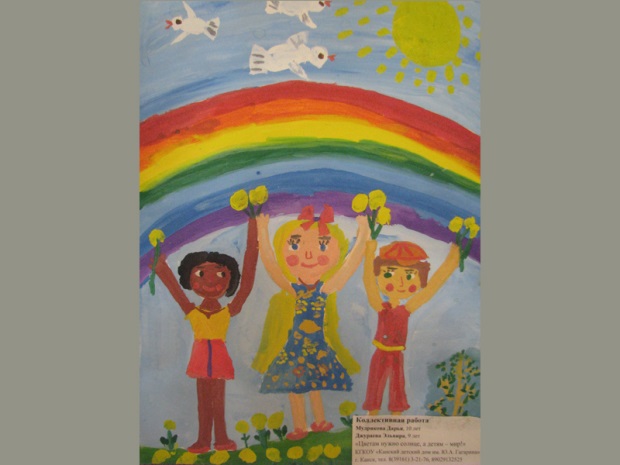 